Magasin DIKKO, Deklaration för en stark demokrati, 2020-08-XXMagasin DIKKO är ett nätmagasin som förmedlar ett resande/romskt perspektiv i nyhetsvärlden, tillsammans med nyheter om nationella minoriteter, mänskliga rättigheter, demokrati och rasism. Att värna alla människors lika värde, de grundläggande fri- och rättigheterna och rättsstatens principer är en viktig del i magasinets förmedling av nyheter och reportage. Magasin DIKKO skriver under Deklaration för en stark demokrati och åtar sig att nyhetsbevaka ovannämnda nyheter och händelser och att under valåret 2022 särskilt bevaka nyheter som berör nationella minoriteter, mänskliga rättigheter, demokrati och rasism.Magasin DIKKO vill med sina delbara artiklar öka kunskapen om minoriteten, demokrati och mänskliga rättigheter i vårt samhälle och finnas med i debatten för att verka för ett samhälle där fler deltar och står upp för människors lika värde.Magasin DIKKO vill med sin verksamhet bidra till ökad kunskap, ett gott samtalsklimat och en god människosyn i samhället.Skellefteå 2020-08-XXAnsvarig utgivare för Magasin DIKKO 
Britt-Inger Hedström Lundqvist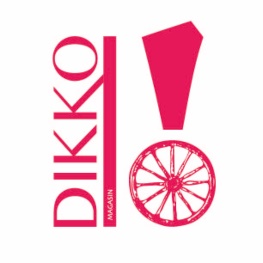 